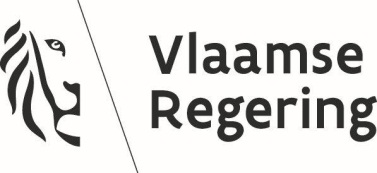 Op voorstel van de Vlaamse minister van ;Na beraadslaging,DE VLAAMSE REGERING BESLUIT:De Vlaamse minister van  is ermee belast, in naam van de Vlaamse Regering, bij het Vlaams Parlement het ontwerp van decreet in te dienen, waarvan de tekst volgt:Artikel 1. Dit decreet regelt .Art. 2. Art. 3. Art. 4. Art. 5. Art. 6. Art. 7. Art. 8. Brussel, .,Jan JAMBONDe Vlaamse minister van ,